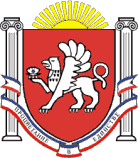 РЕСПУБЛИКА    КРЫМРАЗДОЛЬНЕНСКИЙ РАЙОНБЕРЕЗОВСКИЙ СЕЛЬСКИЙ СОВЕТ 65 (внеочередное)  заседание 1 созыва                                               РЕШЕНИЕ  27 апреля  2018 года                  		с. Березовка                                      	№ 555       О признании утратившим силу решения 39 заседания Березовского сельского совета 1 созыва  от 30.11.2016 года  № 341 «Об утверждении административного регламента по предоставлению муниципальной услуги «Предоставление пользователям автомобильных дорог местного значения информации о состоянии автомобильных дорог Березовского сельского поселения»С целью приведения нормативных правовых актов Березовского сельского совета в соответствие с действующим законодательством, в связи с исключением вопросов дорожной деятельности в отношении автомобильных дорог местного значения в границах населенных пунктов поселения из перечня вопросов местного значения согласно закона Республики Крым от 30.06.2017 № 394-ЗРК «О внесении изменений в статью 2 Закона Республики Крым «О закреплении за сельскими поселениями Республики Крым вопросов местного значения», руководствуясь Уставом муниципального образования Березовское сельское поселение Раздольненского района Республики Крым Березовский сельский совет РЕШИЛ: 1.  Признать утратившим силу решение 39 заседания Березовского сельского совета 1 созыва  от 30.11.2016 года  № 341 «Об утверждении административного регламента по предоставлению муниципальной услуги «Предоставление пользователям автомобильных дорог местного значения информации о состоянии автомобильных дорог Березовского сельского поселения»2. Настоящее решение вступает в силу со дня официального обнародования.3. Настоящее решение подлежит официальному опубликованию путем размещения на официальном сайте Администрации Березовского сельского поселения (http://berezovkassovet.ru/) и информационном стенде Березовского сельского совета, расположенном по адресу: с. Березовка, ул. Гагарина, 52.4. Контроль за выполнением настоящего решения возложить на председателя сельского совета-главу Администрации Березовского сельского поселения.Председатель сельского совета –глава Администрации Березовского сельского поселения							А.Б.Назар